NetScouts Player Evaluation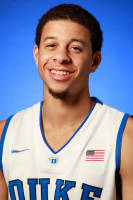 Athleticism/Body:  Athletic body type with explosive scoring ability and a deadly shooter.  Has the ability to play the point guard position as he possesses solid ball handling, play making and finishing skills.  An underrated defender with quick hands and solid lateral quickness.Shooting:  A very good shooter with NBA3 range.  Can catch/shoot or has the ability to get to spots off the dribble with proper footwork and technique.  Has tendency to use the floater when attacking bigger defenders in the painted area.  Has a quick release on his shot.  Good FT shooter at 83% from the line.Position Offense:  Fundamentally sound guard that can play the PG position.  Moves well without the ball finding open areas in half court and transition for his shot.  Can attack off the dribble finishing at the rim.  Effective in spacing the floor which poses problems for teams attempting to double in the post.  Good passer both in transition and entry into the post.Defense/Rebounding:  Smart defender with solid foot speed, lateral quickness and quick hands.  Pretty good playing the passing lanes for steals.  Decent job defending 1on1, but would like to see him more aggressive defensively.  Rarely goes to the boards as he averages 1.7 rebounds per game.Miscellaneous:  A smart player with a good basketball IQ.  Possesses a winning mentality and positive attitude.  Would like to see his conditioning improve as some of his pitfalls are attributed to this and injuries.Overall Rating:  A very good player that will be a NBA 1st round pick next year.  Made a good decision to play four years of college basketball which will benefit him in the long run.Date:  December 29, 2012Game:  Duke vs. Santa ClaraScout:  Leon W. DillardPlayer/Number:  Seth Curry (#30)Height:  6’2”School:  Duke UniversityWeight:  185Class:  2013Position:  Guard